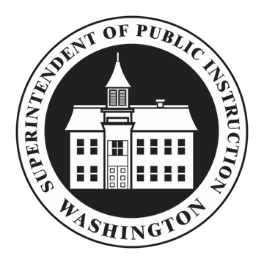 School NameSchool AddressStudent Housing QuestionnaireThe answers to the following questions can help determine the services this student may be eligible to receive under the McKinney-Vento Act 42 U.S.C. 11435. The McKinney-Vento Act provides services and supports for children and youth experiencing homelessness. (Please see reverse side for more information)If you own/rent your own home, you do not need to complete this form.If you do not own/rent your own home, please check all that apply below. (Submit to District Homeless Liaison. Contact information can be found at the bottom of the page).	In a motel		A car, park, campsite, or similar location	In a shelter		Transitional Housing	Moving from place to place/couch surfing                                   Other________________________________   In someone else’s house or apartment with another family	In a residence with inadequate facilities (no water, heat, electricity, etc.)Name of Student:      		     		     		First		Middle		LastName of School:      		Grade:      		Birthdate:      		Age:      					Month/Day/YearGender:      			Student is unaccompanied (not living with a parent or legal guardian)                                                       Student is living with a parent or legal guardianADDRESS OF CURRENT RESIDENCE:      	PHONE NUMBER OR CONTACT NUMBER:      		NAME OF CONTACT:      		Print name of parent(s)/legal guardian(s):      	(Or unaccompanied youth)*Signature of parent/legal guardian:      		Date:      	(Or unaccompanied youth)*I declare under penalty of perjury under the laws of the State of Washington that the information provided here is true and correct.Please return completed form to: _______________________     ___________________________     __________________________________________         District Liaison                             Phone Number	               LocationFor School Personnel Only: For data collection purposes and student information system coding (N) Not Homeless   (A) Shelters   (B) Doubled-Up   (C) Unsheltered   (D) Hotels/MotelsMcKinney-Vento Act 42 U.S.C. 11435SEC. 725. DEFINITIONS.For purposes of this subtitle:(1) The terms enroll' and enrollment' include attending classes and participating fully in school activities.(2) The term homeless children and youths' — (A) means individuals who lack a fixed, regular, and adequate nighttime residence (within the meaning of section 103(a)(1)); and(B) includes — (i) children and youths who are sharing the housing of other persons due to loss of housing, economic hardship, or a similar reason; are living in motels, hotels, trailer parks, or camping grounds due to the lack of alternative adequate accommodations; are living in emergency or transitional shelters; are abandoned in hospitals;(ii) children and youths who have a primary nighttime residence that is a public or private place not designed for or ordinarily used as a regular sleeping accommodation for human beings (within the meaning of section 103(a)(2)(C));(iii) children and youths who are living in cars, parks, public spaces, abandoned buildings, substandard housing, bus or train stations, or similar settings; and(iv) migratory children (as such term is defined in section 1309 of the Elementary and Secondary Education Act of 1965) who qualify as homeless for the purposes of this subtitle because the children are living in circumstances described in clauses (i) through (iii).(6) The term unaccompanied youth' includes a youth not in the physical custody of a parent or guardian.Additional ResourcesParent information and resources can be found at the following:http://center.serve.org/nche/ibt/parent_res.phphttp://naehcy.org/educational-resources/naehcy-publicationshttp://www.schoolhouseconnection.org/  